DECRETO Nº 4.073, DE 3 DE JANEIRO DE 2002.        O PRESIDENTE DA REPÚBLICA, no uso da atribuição que lhe confere o art. 84, inciso IV, da Constituição, e tendo em vista o disposto na Lei no 8.159, de 8 de janeiro de 1991,        DECRETA:Capítulo IDO CONSELHO NACIONAL DE ARQUIVOS        Art. 1o  O Conselho Nacional de Arquivos - CONARQ, órgão colegiado, vinculado ao Arquivo Nacional, criado pelo art. 26 da Lei no 8.159, de 8 de janeiro de 1991, tem por finalidade definir a política nacional de arquivos públicos e privados, bem como exercer orientação normativa visando à gestão documental e à proteção especial aos documentos de arquivo.         Art. 2o  Compete ao CONARQ:        I - estabelecer diretrizes para o funcionamento do Sistema Nacional de Arquivos - SINAR, visando à gestão, à preservação e ao acesso aos documentos de arquivos;         II - promover o inter-relacionamento de arquivos públicos e privados com vistas ao intercâmbio e à integração sistêmica das atividades arquivísticas;         III - propor ao Chefe da Casa Civil da Presidência da República normas legais necessárias ao aperfeiçoamento e à implementação da política nacional de arquivos públicos e privados;         III - propor ao Ministro de Estado da Justiça normas legais necessárias ao aperfeiçoamento e à implementação da política nacional de arquivos públicos e privados; (Redação dada pelo Decreto nº 7.430, de 2011)  Vigência        IV - zelar pelo cumprimento dos dispositivos constitucionais e legais que norteiam o funcionamento e o acesso aos arquivos públicos;         V - estimular programas de gestão e de preservação de documentos públicos de âmbito federal, estadual, do Distrito Federal e municipal, produzidos ou recebidos em decorrência das funções executiva, legislativa e judiciária;         VI - subsidiar a elaboração de planos nacionais de desenvolvimento, sugerindo metas e prioridades da política nacional de arquivos públicos e privados;         VII - estimular a implantação de sistemas de arquivos nos Poderes Executivo, Legislativo e Judiciário da União, dos Estados, do Distrito Federal e nos Poderes Executivo e Legislativo dos Municípios;         VIII - estimular a integração e modernização dos arquivos públicos e privados;         IX - identificar os arquivos privados de interesse público e social, nos termos do art. 12 da Lei no 8.159, de 1991;        X - propor ao Presidente da República, por intermédio do Chefe da Casa Civil da Presidência da República, a declaração de interesse público e social de arquivos privados;         X - propor ao Presidente da República, por intermédio do Ministro de Estado da Justiça, a declaração de interesse público e social de arquivos privados; (Redação dada pelo Decreto nº 7.430, de 2011)  Vigência        XI - estimular a capacitação técnica dos recursos humanos que desenvolvam atividades de arquivo nas instituições integrantes do SINAR;         XII - recomendar providências para a apuração e a reparação de atos lesivos à política nacional de arquivos públicos e privados;         XIII - promover a elaboração do cadastro nacional de arquivos públicos e privados, bem como desenvolver atividades censitárias referentes a arquivos;        XIV - manter intercâmbio com outros conselhos e instituições, cujas finalidades sejam relacionadas ou complementares às suas, para prover e receber elementos de informação e juízo, conjugar esforços e encadear ações;        XV - articular-se com outros órgãos do Poder Público formuladores de políticas nacionais nas áreas de educação, cultura, ciência, tecnologia, informação e informática.         Art. 3o  São membros conselheiros do CONARQ:        I - o Diretor-Geral do Arquivo Nacional, que o presidirá;        II - dois representantes do Poder Executivo Federal;        III - dois representantes do Poder Judiciário Federal;        IV - dois representantes do Poder Legislativo Federal;        V - um representante do Arquivo Nacional;        VI - dois representantes dos Arquivos Públicos Estaduais e do Distrito Federal;        VII - dois representantes dos Arquivos Públicos Municipais;        VIII - um representante das instituições mantenedoras de curso superior de arquivologia;        IX - um representante de associações de arquivistas;        X - três representantes de instituições que congreguem profissionais que atuem nas áreas de ensino, pesquisa, preservação ou acesso a fontes documentais.        § 1o  Cada Conselheiro terá um suplente.        § 2o  Os membros referidos nos incisos III e IV e respectivos suplentes serão designados pelo Presidente do Supremo Tribunal Federal e pelos Presidentes da Câmara dos Deputados e do Senado Federal, respectivamente.        § 3o  Os conselheiros e suplentes referidos nos inciso II e V a X serão designados pelo Presidente da República, a partir de listas apresentadas pelo Chefe da Casa Civil da Presidência da República, mediante indicações dos dirigentes dos órgãos e entidades representados.        § 3o  Os conselheiros e suplentes referidos nos inciso II e V a X serão designados pelo Presidente da República, a partir de listas apresentadas pelo Ministro de Estado da Justiça, mediante indicações dos dirigentes dos órgãos e entidades representados.      (Redação dada pelo Decreto nº 7.430, de 2011)     Vigência        § 4o  O mandato dos Conselheiros será de dois anos, permitida uma recondução.        § 5o  O Presidente do CONARQ, em suas faltas e impedimentos, será substituído por seu substituto legal no Arquivo Nacional.        Art. 4o  Caberá ao Arquivo Nacional dar o apoio técnico e administrativo ao CONARQ.        Art. 5o  O Plenário, órgão superior de deliberação do CONARQ, reunir-se-á, em caráter ordinário, no mínimo, uma vez a cada quatro meses e, extraordinariamente, mediante convocação de seu Presidente ou a requerimento de dois terços de seus membros.         § 1o  O CONARQ funcionará na sede do Arquivo Nacional.         § 2o  As reuniões do CONARQ poderão ser convocadas para local fora da sede do Arquivo Nacional, por deliberação do Plenário ou ad referendum deste, sempre que razão superior indicar a conveniência de adoção dessa medida.        Art. 6o  O CONARQ somente se reunirá para deliberação com o quorum mínimo de dez conselheiros.        Art. 7o  O CONARQ poderá constituir câmaras técnicas e comissões especiais, com a finalidade de elaborar estudos, normas e outros instrumentos necessários à implementação da política nacional de arquivos públicos e privados e ao funcionamento do SINAR, bem como câmaras setoriais, visando a identificar, discutir e propor soluções para questões temáticas que repercutirem na estrutura e organização de segmentos específicos de arquivos, interagindo com as câmaras técnicas.        Parágrafo único.  Os integrantes das câmaras e comissões serão designados pelo Presidente do CONARQ, ad referendum do Plenário.        Art. 8o  É considerado de natureza relevante, não ensejando qualquer remuneração, o exercício das atividades de Conselheiro do CONARQ e de integrante das câmaras e comissões.        Art. 9o  A aprovação do regimento interno do CONARQ, mediante proposta deste, é da competência do Chefe da Casa Civil da Presidência da República.         Art. 9o  A aprovação do regimento interno do CONARQ, mediante proposta deste, é da competência do Ministro de Estado da Justiça.     (Redação dada pelo Decreto nº 7.430, de 2011)     VigênciaCapítulo IIDO SISTEMA NACIONAL DE ARQUIVOS        Art. 10.  O SINAR tem por finalidade implementar a política nacional de arquivos públicos e privados, visando à gestão, à preservação e ao acesso aos documentos de arquivo.         Art. 11.  O SINAR tem como órgão central o CONARQ.        Art. 12.  Integram o SINAR:         I - o Arquivo Nacional;        II - os arquivos do Poder Executivo Federal;        III - os arquivos do Poder Legislativo Federal;        IV - os arquivos do Poder Judiciário Federal;        V - os arquivos estaduais dos Poderes Executivo, Legislativo e Judiciário;        VI - os arquivos do Distrito Federal dos Poderes Executivo, Legislativo e Judiciário;        VII - os arquivos municipais dos Poderes Executivo e Legislativo.        § 1o  Os arquivos referidos nos incisos II a VII, quando organizados sistemicamente, passam a integrar o SINAR por intermédio de seus órgãos centrais.         § 2o  As pessoas físicas e jurídicas de direito privado, detentoras de arquivos, podem integrar o SINAR mediante acordo ou ajuste com o órgão central.         Art. 13.  Compete aos integrantes do SINAR:         I - promover a gestão, a preservação e o acesso às informações e aos documentos na sua esfera de competência, em conformidade com as diretrizes e normas emanadas do órgão central;         II - disseminar, em sua área de atuação, as diretrizes e normas estabelecidas pelo órgão central, zelando pelo seu cumprimento;         III - implementar a racionalização das atividades arquivísticas, de forma a garantir a integridade do ciclo documental;         IV - garantir a guarda e o acesso aos documentos de valor permanente;         V - apresentar sugestões ao CONARQ para o aprimoramento do SINAR;         VI - prestar informações sobre suas atividades ao CONARQ;         VII - apresentar subsídios ao CONARQ para a elaboração de dispositivos legais necessários ao aperfeiçoamento e à implementação da política nacional de arquivos públicos e privados;         VIII - promover a integração e a modernização dos arquivos em sua esfera de atuação;         IX - propor ao CONARQ os arquivos privados que possam ser considerados de interesse público e social;         X - comunicar ao CONARQ, para as devidas providências, atos lesivos ao patrimônio arquivístico nacional;         XI - colaborar na elaboração de cadastro nacional de arquivos públicos e privados, bem como no desenvolvimento de atividades censitárias referentes a arquivos;         XII - possibilitar a participação de especialistas nas câmaras técnicas, câmaras setoriais e comissões especiais constituídas pelo CONARQ;         XIII - proporcionar aperfeiçoamento e reciclagem aos técnicos da área de arquivo, garantindo constante atualização.         Art. 14.  Os integrantes do SINAR seguirão as diretrizes e normas emanadas do CONARQ, sem prejuízo de sua subordinação e vinculação administrativa. Capítulo IIIDOS DOCUMENTOS PÚBLICOS        Art. 15.  São arquivos públicos os conjuntos de documentos:        I - produzidos e recebidos por órgãos e entidades públicas federais, estaduais, do Distrito Federal e municipais, em decorrência de suas funções administrativas, legislativas e judiciárias;        II - produzidos e recebidos por agentes do Poder Público, no exercício de seu cargo ou função ou deles decorrente;        III - produzidos e recebidos pelas empresas públicas e pelas sociedades de economia mista;         IV - produzidos e recebidos pelas Organizações Sociais, definidas como tal pela Lei no 9.637, de 15 de maio de 1998, e pelo Serviço Social Autônomo Associação das Pioneiras Sociais, instituído pela Lei no 8.246, de 22 de outubro de 1991.        Parágrafo único.  A sujeição dos entes referidos no inciso IV às normas arquivísticas do CONARQ constará dos Contratos de Gestão com o Poder Público.        Art. 16.  Às pessoas físicas e jurídicas mencionadas no art. 15 compete a responsabilidade pela preservação adequada dos documentos produzidos e recebidos no exercício de atividades públicas.        Art. 17.  Os documentos públicos de valor permanente, que integram o acervo arquivístico das empresas em processo de desestatização, parcial ou total, serão recolhidos a instituições arquivísticas públicas, na sua esfera de competência.        § 1o  O recolhimento de que trata este artigo constituirá cláusula específica de edital nos processos de desestatização.        § 2o  Para efeito do disposto neste artigo, as empresas, antes de concluído o processo de desestatização, providenciarão, em conformidade com as normas arquivísticas emanadas do CONARQ, a identificação, classificação e avaliação do acervo arquivístico.        § 3o  Os documentos de valor permanente poderão ficar sob a guarda das empresas mencionadas no § 2o, enquanto necessários ao desempenho de suas atividades, conforme disposto em instrução expedida pelo CONARQ.        § 4o  Os documentos de que trata o caput são inalienáveis e não são sujeitos a usucapião, nos termos do art. 10 da Lei no 8.159, de 1991.        § 5o  A utilização e o recolhimento dos documentos públicos de valor permanente que integram o acervo arquivístico das empresas públicas e das sociedades de economia mista já desestatizadas obedecerão às instruções do CONARQ sobre a matéria.Capítulo IVDA GESTÃO DE DOCUMENTOSDA ADMINISTRAÇÃO PÚBLICA FEDERALSeção IDas Comissões Permanentes de Avaliação de Documentos        Art. 18.  Em cada órgão e entidade da Administração Pública Federal será constituída comissão permanente de avaliação de documentos, que terá a responsabilidade de orientar e realizar o processo de análise, avaliação e seleção da documentação produzida e acumulada no seu âmbito de atuação, tendo em vista a identificação dos documentos para guarda permanente e a eliminação dos destituídos de valor.         § 1o  Os documentos relativos às atividades-meio serão analisados, avaliados e selecionados pelas Comissões Permanentes de Avaliação de Documentos dos órgãos e das entidades geradores dos arquivos, obedecendo aos prazos estabelecidos em tabela de temporalidade e destinação expedida pelo CONARQ.        § 2o  Os documentos relativos às atividades-meio não constantes da tabela referida no § 1o serão submetidos às Comissões Permanentes de Avaliação de Documentos dos órgãos e das entidades geradores dos arquivos, que estabelecerão os prazos de guarda e destinação daí decorrentes, a serem aprovados pelo Arquivo Nacional.        § 3o  Os documentos relativos às atividades-fim serão avaliados e selecionados pelos órgãos ou entidades geradores dos arquivos, em conformidade com as tabelas de temporalidade e destinação, elaboradas pelas Comissões mencionadas no caput, aprovadas pelo Arquivo Nacional. Seção IIDa Entrada de Documentos Arquivísticos Públicos no Arquivo Nacional        Art. 19.  Os documentos arquivísticos públicos de âmbito federal, ao serem transferidos ou recolhidos ao Arquivo Nacional, deverão estar avaliados, organizados, higienizados e acondicionados, bem como acompanhados de instrumento descritivo que permita sua identificação e controle.        Parágrafo único.  As atividades técnicas referidas no caput, que precedem à transferência ou ao recolhimento de documentos, serão implementadas e custeadas pelos órgãos e entidades geradores dos arquivos.         Art. 20.  O Ministério do Planejamento, Orçamento e Gestão deverá, tão logo sejam nomeados os inventariantes, liquidantes ou administradores de acervos para os órgãos e entidades extintos, solicitar à Casa Civil da Presidência da República a assistência técnica do Arquivo Nacional para a orientação necessária à preservação e à destinação do patrimônio documental acumulado, nos termos do § 2o do art. 7o da Lei no 8.159, de 1991.        Art. 20.  O Ministério do Planejamento, Orçamento e Gestão deverá, tão logo sejam nomeados os inventariantes, liquidantes ou administradores de acervos para os órgãos e entidades extintos, solicitar ao Ministro de Estado da Justiça a assistência técnica do Arquivo Nacional para a orientação necessária à preservação e à destinação do patrimônio documental acumulado, nos termos do § 2o do art. 7o da Lei no 8.159, de 1991.     (Redação dada pelo Decreto nº 7.430, de 2011)      Vigência        Art. 21.  A Casa Civil da Presidência da República, mediante proposta do Arquivo Nacional, baixará instrução detalhando os procedimentos a serem observados pelos órgãos e entidades da Administração Pública Federal, para a plena consecução das medidas constantes desta Seção.        Art. 21.  O Ministro de Estado da Justiça, mediante proposta do Arquivo Nacional, baixará instrução detalhando os procedimentos a serem observados pelos órgãos e entidades da administração pública federal, para a plena consecução das medidas constantes desta Seção.     (Redação dada pelo Decreto nº 7.430, de 2011)      VigênciaCapítulo VDA DECLARAÇÃO DE INTERESSE PÚBLICO E SOCIAL DE ARQUIVOS PRIVADOS        Art. 22.  Os arquivos privados de pessoas físicas ou jurídicas que contenham documentos relevantes para a história, a cultura e o desenvolvimento nacional podem ser declarados de interesse público e social por decreto do Presidente da República.        § 1o  A declaração de interesse público e social de que trata este artigo não implica a transferência do respectivo acervo para guarda em instituição arquivística pública, nem exclui a responsabilidade por parte de seus detentores pela guarda e a preservação do acervo.        § 2o  São automaticamente considerados documentos privados de interesse público e social:        I - os arquivos e documentos privados tombados pelo Poder Público;        II - os arquivos presidenciais, de acordo com o art. 3o da Lei no 8.394, de 30 de dezembro de 1991;         III - os registros civis de arquivos de entidades religiosas produzidos anteriormente à vigência da Lei no 3.071, de 1o de janeiro de 1916, de acordo com o art. 16 da Lei no 8.159, de 1991.        Art. 23.   O CONARQ, por iniciativa própria ou mediante provocação, encaminhará solicitação, acompanhada de parecer, ao Chefe da Casa Civil da Presidência da República, com vistas à declaração de interesse público e social de arquivos privados pelo Presidente da República.        Art. 23.  O CONARQ, por iniciativa própria ou mediante provocação, encaminhará solicitação, acompanhada de parecer, ao Ministro de Estado da Justiça, com vistas à declaração de interesse público e social de arquivos privados pelo Presidente da República.     (Redação dada pelo Decreto nº 7.430, de 2011)       Vigência        § 1o  O parecer será instruído com avaliação técnica procedida por comissão especialmente constituída pelo CONARQ.        § 2o  A avaliação referida no § 1o será homologada pelo Presidente do CONARQ.         § 3o  Da decisão homologatória caberá recurso das partes afetadas ao Chefe da Casa Civil da Presidência da República, na forma prevista na Lei no 9.784, de 29 de janeiro de 1999.        § 3o  Da decisão homologatória caberá recurso das partes afetadas ao Ministro de Estado da Justiça, na forma prevista na Lei no 9.784, de 29 de janeiro de 1999 .        (Redação dada pelo Decreto nº 7.430, de 2011)Vigência        Art. 24.  O proprietário ou detentor de arquivo privado declarado de interesse público e social deverá comunicar previamente ao CONARQ a transferência do local de guarda do arquivo ou de quaisquer de seus documentos, dentro do território nacional.        Art. 25.  A alienação de arquivos privados declarados de interesse público e social deve ser precedida de notificação à União, titular do direito de preferência, para que manifeste, no prazo máximo de sessenta dias, interesse na aquisição, na forma do parágrafo único do art. 13 da Lei no 8.159, de 1991.         Art. 26.  Os proprietários ou detentores de arquivos privados declarados de interesse público e social devem manter preservados os acervos sob sua custódia, ficando sujeito à responsabilidade penal, civil e administrativa, na forma da legislação em vigor, aquele que desfigurar ou destruir documentos de valor permanente.        Art. 27.  Os proprietários ou detentores de arquivos privados declarados de interesse público e social poderão firmar acordos ou ajustes com o CONARQ ou com outras instituições, objetivando o apoio para o desenvolvimento de atividades relacionadas à organização, preservação e divulgação do acervo.         Art. 28.  A perda acidental, total ou parcial, de arquivos privados declarados de interesse público e social ou de quaisquer de seus documentos deverá ser comunicada ao CONARQ, por seus proprietários ou detentores.Capítulo VIDISPOSIÇÕES FINAIS E TRANSITÓRIAS        Art. 29.   Este Decreto aplica-se também aos documentos eletrônicos, nos termos da lei.        Art. 30.  O Chefe da Casa Civil da Presidência da República baixará instruções complementares à execução deste Decreto.         Art. 30.  O Ministro de Estado da Justiça baixará instruções complementares à execução deste Decreto.       (Redação dada pelo Decreto nº 7.430, de 2011)       Vigência        Art. 31.  Fica delegada competência ao Chefe da Casa Civil da Presidência da República, permitida a subdelegação, para designar os membros do CONARQ de que trata o § 3o do art. 3o.        Art. 31.  Fica delegada competência ao Ministro de Estado da Justiça, permitida a subdelegação, para designar os membros do CONARQ de que trata o § 3o do art. 3o.       (Redação dada pelo Decreto nº 7.430, de 2011) Vigência        Art. 32.  Este Decreto entra em vigor na data de sua publicação.        Art. 33.  Ficam revogados os Decretos nos 1.173, de 29 de junho de 1994, 1.461, de 25 de abril de 1995, 2.182, de 20 de março de 1997, e 2.942, de 18 de janeiro de 1999.         Brasília, 3 de janeiro de 2002; 181o da Independência e 114o da República.FERNANDO HENRIQUE CARDOSO
Silvano GianniEste texto não substitui o publicado no DOU 4.1.2002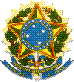 Presidência da República
Casa Civil
Subchefia para Assuntos JurídicosRegulamenta a Lei no 8.159, de 8 de janeiro de 1991, que dispõe sobre a política nacional de arquivos públicos e privados.